 В сельском доме культуры прошел благотворительный концерт «Пусть поколения знают…», посвященный 70-летию Великой Победы. Учащиеся читали стихи о войне с глубоким волнением. Многие приготовили сообщения о своих прадедах, воевавших на фронтах ВОВ. Почтили память погибших воинов минутой молчания. Кадры из военной хроники заставили ребят по-новому взглянуть на события военных лет. Торжественно исполнили песню «День Победы».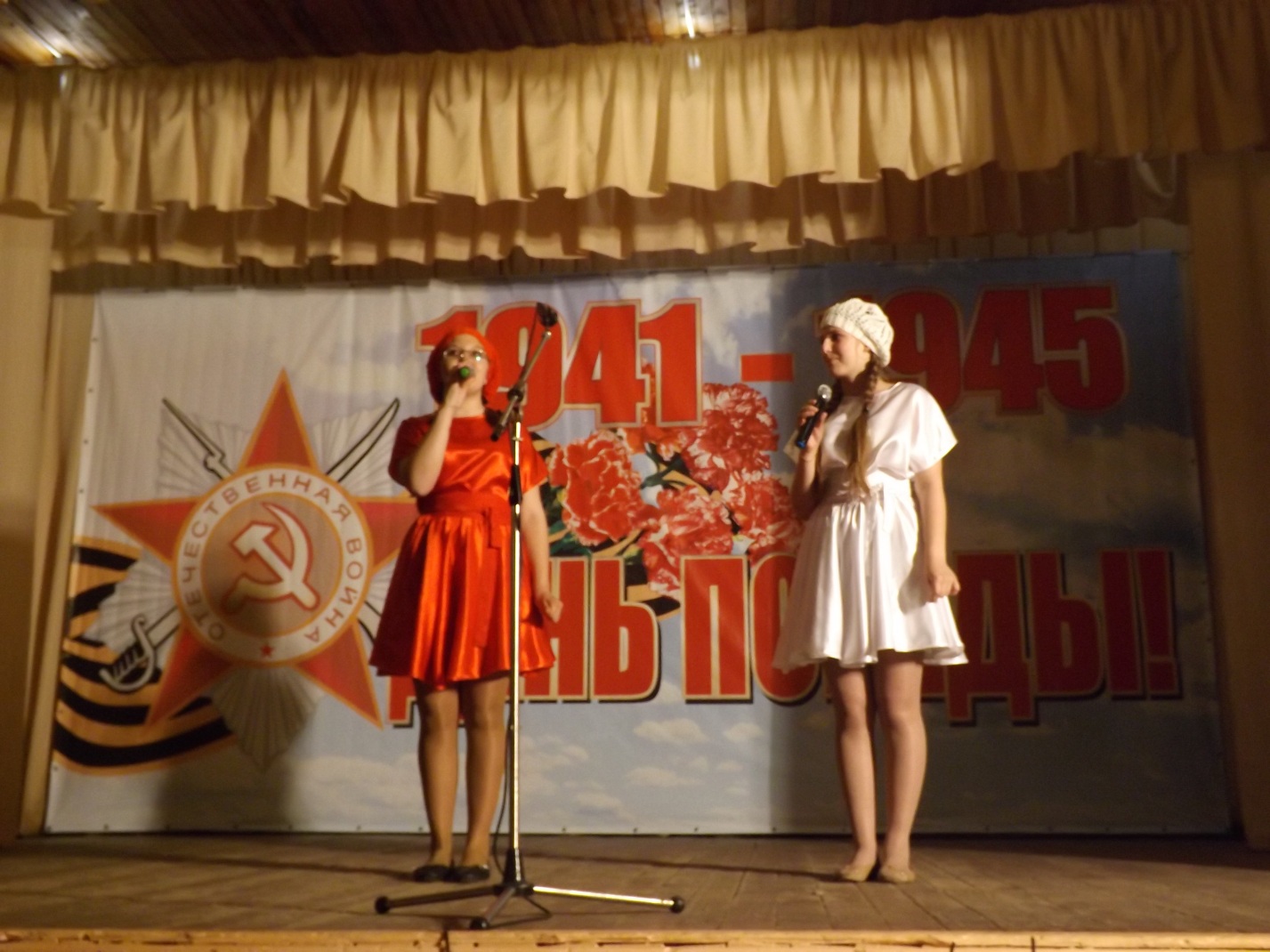 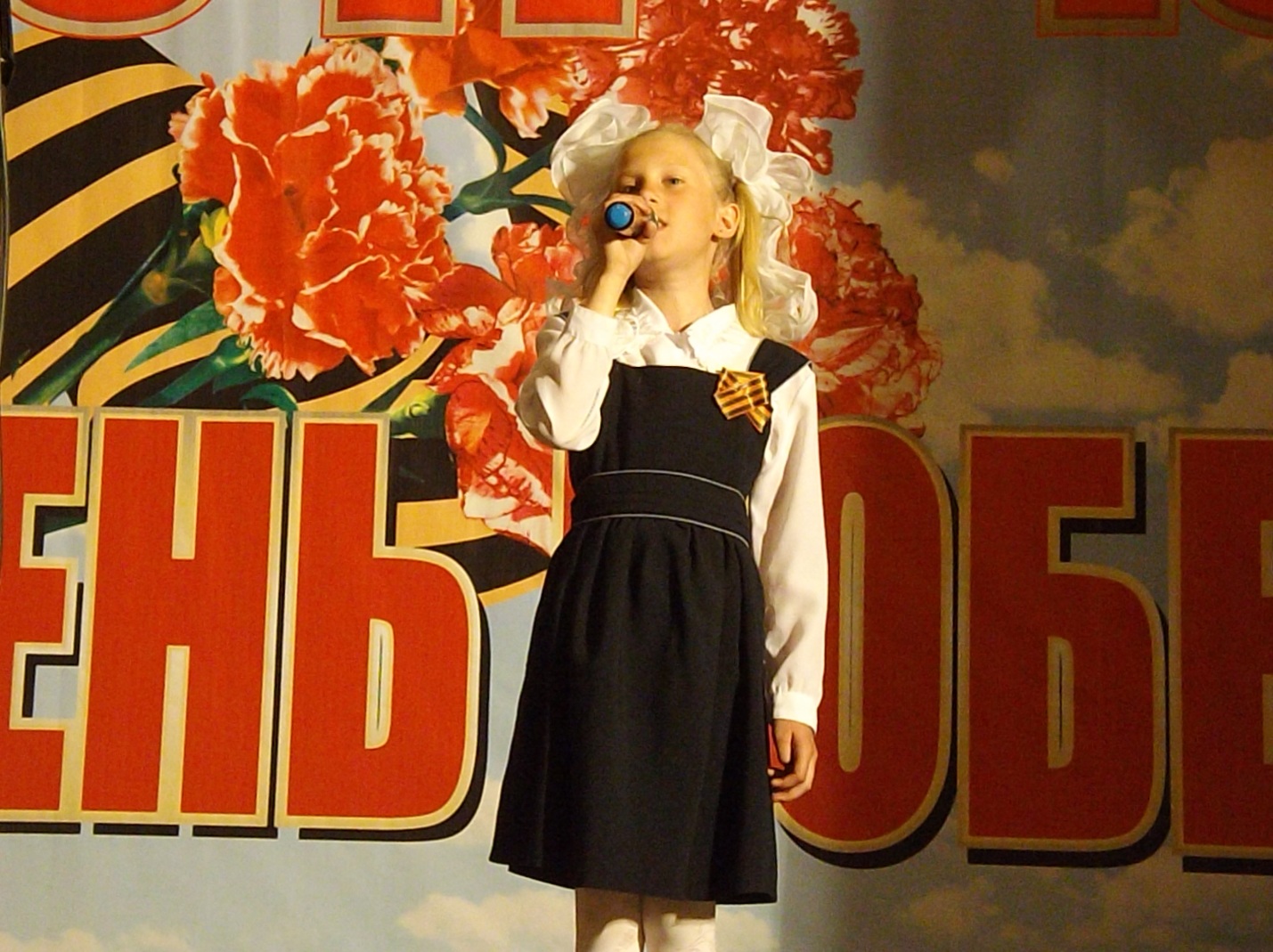 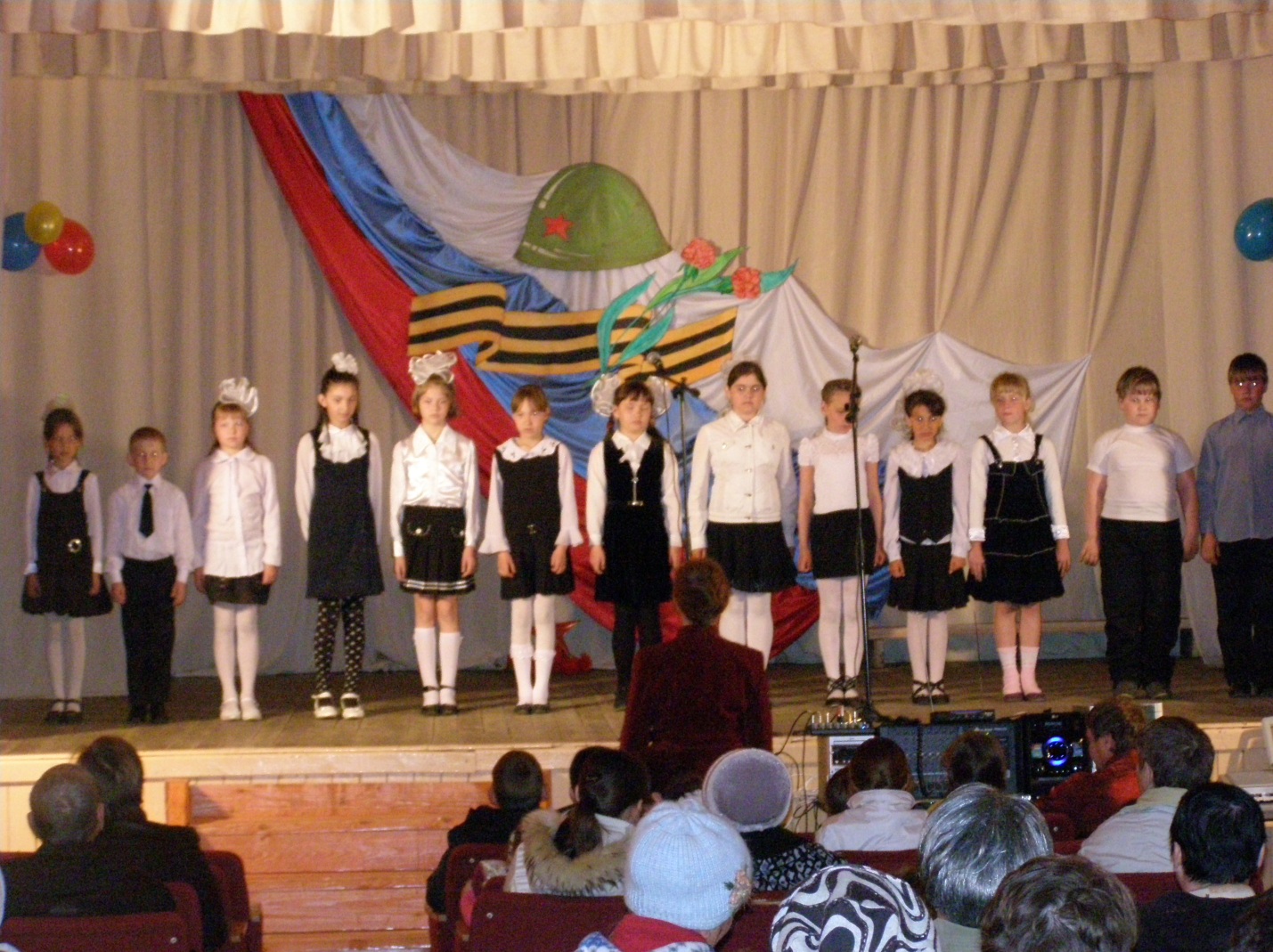 